Bruxelles, 15 settembre 2016119a SESSIONE PLENARIA DEL COMITATO EUROPEO DELLE REGIONIPROGETTO DI ORDINE DEL GIORNOLUNEDÌ 10 OTTOBRE 2016DALLE ORE 14.30 ALLE ORE 17.15Parlamento europeoEdificio Paul-Henri Spaak - EmicicloRue Wiertz 60 - B - 1047 Bruxelles*****************************************MARTEDÌ 11 OTTOBRE 2016DALLE ORE 15.00 ALLE ORE 21.00 eMERCOLEDÌ 12 OTTOBRE 2016DALLE ORE 9.00 ALLE ORE 13.00Edificio Charlemagne (Commissione europea)Rue de la Loi - 1000 Bruxelles*******************************Lunedì 10 ottobre ore 14.30	INIZIO DEI LAVORIAdozione dell'ordine del giorno (COR-2016-03179-00-00-CONVPOJ-TRA)Sessione ufficiale di apertura della 14a Settimana europea delle regioni e delle città "Le regioni e le città per una crescita sostenibile e inclusiva"	ore 14.30 - 14.50		Messaggi di benvenutoCorina CREŢU, commissaria europea per la Politica regionale Markku MARKKULA, Presidente del Comitato europeo delle regioniore 14.50 - 16.30		Dibattito con i membri del Comitato delle regioniRamón Luis VALCÁRCEL SISO, vicepresidente del Parlamento europeoCorina CREŢU, commissaria europea per la Politica regionale Markku MARKKULA, Presidente del Comitato europeo delle regioniore 17.15		SOSPENSIONE DEI LAVORIMartedì 11 ottobreore 15.00	RIPRESA DEI LAVORIApprovazione del verbale della 118a sessione plenaria, svoltasi il 15 e 16 giugno 2016 (COR-2016-01961-00-00-PV-TRA) e dei relativi allegati da 1 a 5 (COR-2016-01961-00-00-PV-REF; COR-2016-01961-01-00-PV-REF; COR-2016-01961-02-00-PV-REF; COR-2016-01961-03-00-PV-REF; e COR-2016-01961-04-00-PV-REF)Intervento del PresidenteRiflessioni sull'UE: presente e futuro Dibattito con: (possibili oratori invitati alla tavola rotonda)Danuta Maria HÜBNER, presidente della commissione Affari costituzionali del Parlamento europeoPeter PELLEGRINI, vice Primo ministro della Repubblica slovacca per gli investimenti e la società dell'informazione (da confermare)(Nota informativa COR-2016-03179-00-02-PSP-TRA)La semplificazione dei fondi SIE dal punto di vista degli enti locali e regionaliCOR-2016-00008-00-00-PAC-TRA – COTER-VI/012Relatore: Petr OSVALD (consigliere comunale di Plzeň, CZ/PSE)Aiuti di Stato e servizi d'interesse economico generale COR-2016-2016-01460-00-00-PAC-TRA - ECON-VI/013Relatore: Markus TÖNS (membro del parlamento del Land Renania settentrionale-Vestfalia, DE/PSE)Intervento di Andrus ANSIP, vicepresidente della Commissione europea e commissario europeo per il Mercato unico digitale (da confermare)Dibattito con i membriPiano d'azione dell'UE per l'eGovernment 2016-2020 - Accelerare la trasformazione digitale della pubblica amministrazioneComunicazione della Commissione al Parlamento europeo, al Consiglio, al Comitato economico e sociale europeo e al Comitato delle regioni COM(2016) 179 - finalCOR-2016-02882-00-00-PAC-TRA - SEDEC-VI/013Relatore: Martin ANDREASSON (membro del consiglio regionale del Västra Götaland, SE/PPE)Digitalizzazione dell'industria europea - Cogliere appieno i vantaggi di un mercato unico digitaleComunicazione della Commissione al Parlamento europeo, al Consiglio, al Comitato economico e sociale europeo e al Comitato delle regioni COM(2016) 180 finalCOR-2016-02884-00-01-PAC-TRA - SEDEC-VI/014Relatore: Kieran McCARTHY (consigliere comunale di Cork, IE/AE)Iniziativa europea per il cloud computing - Costruire un'economia competitiva dei dati e della conoscenza in EuropaComunicazione della Commissione al Parlamento europeo, al Consiglio, al Comitato economico e sociale europeo e al Comitato delle regioni COM(2016) 176 – finalCOM(2016) 178 – finalCOR-2016-02880-00-00-PAC-TRA - SEDEC-VI/012Relatrice: Anne KARJALAINEN (consigliera comunale di Kerava, FI/PSE)Avvio di una consultazione su un pilastro europeo dei diritti socialiComunicazione della Commissione al Parlamento europeo, al Consiglio, al Comitato economico e sociale europeo e al Comitato delle regioni	COM(2016) 127 – finalCOR-2016-02868-00-01-PAC-TRA - SEDEC-VI/010Relatore: Heinz-Joachim HOFER (sindaco di Altenkirchen, DE/PSE)Riesame della politica europea di vicinatoComunicazione congiunta al Parlamento europeo, al Consiglio, al Comitato economico e sociale europeo e al Comitato delle regioniJOIN(2015) 50 – finalCOR-2016-04209-00-00-TCD-REFCOR-2016-00982-00-00-PAC-TRA – CIVEX-VI/011Relatrice: Anne QUART (sottosegretaria di Stato per l'Europa e la tutela dei consumatori, ministero della Giustizia, degli Affari europei e della Tutela dei consumatori del Land Brandeburgo, DE/PSE)ore 21.00		SOSPENSIONE DEI LAVORIMercoledì 12 ottobreIstituzione di un Sistema europeo di assicurazione dei depositi (European Deposit Insurance Scheme - EDIS)Proposta di regolamento del Parlamento europeo e del Consiglio che modifica il regolamento (UE) n. 806/2014 al fine di istituire un sistema europeo di assicurazione dei depositiCOM(2015) 586 - finalCOR-2016-01602-00-00-PAC-TRA - ECON-VI/012Relatore: Hans-Jörg DUPPRÉ (capo dell'amministrazione distrettuale del Palatinato sudoccidentale, DE/PPE)Piano d'azione sull'IVA - Verso uno spazio unico europeo dell'IVA - Il momento delle scelteComunicazione della Commissione al Parlamento europeo, al Consiglio, al Comitato economico e sociale europeo e al Comitato delle regioni - COM(2016) 148 finalCOR-2016-02419-00-00-PAC-TRA - ECON-VI/017Relatore: Dainis TURLAIS (membro del consiglio comunale di Rīga, LV/ALDE)Attuare l'accordo di Parigi sul clima - Un approccio territoriale alla COP 22 di MarrakechCOR-2016-01412-00-01-PAC-TRA - ENVE-VI/013Relatore: Francesco PIGLIARU (Presidente della regione Sardegna, IT/PSE)L'anello mancante - Piano d'azione dell'Unione europea per l'economia circolareComunicazione della Commissione al Parlamento europeo, al Consiglio, al Comitato economico e sociale europeo e al Comitato delle regioni - COM(2015) 614 finalCOR-2016-01415-00-00-PAC-TRA - ENVE-VI/011Relatrice: Babette WINTER (sottosegretaria alla presidenza del Land Turingia con delega agli Affari europei e alla cultura, DE/PSE)Una strategia dell'UE in materia di riscaldamento e raffreddamento Comunicazione della Commissione al Parlamento europeo, al Consiglio, al Comitato economico e sociale europeo e al Comitato delle regioni - COM(2016) 51 finalCOR-2016-01411-00-01-PAC-TRA - ENVE-VI/012Relatrice: Daiva MATONIENĖ (consigliera comunale di Šiauliai, LT/ECR)Una strategia per l'aviazione in Europa Comunicazione della Commissione al Parlamento europeo, al Consiglio, al Comitato economico e sociale europeo e al Comitato delle regioniCOM(2015) 613 - finalCOM(2015) 598 - finalSWD(2015) 261 - finalCOR-2016-00007-00-00-PAC-TRA – COTER-VI/011Relatrice: Ulrika CARLEFALL LANDERGREN (membro del Consiglio comunale di Kungsbacka, SE/ALDE)Una tabella di marcia dell'UE per la mobilità ciclisticaCOR-2016-01813-00-00-PAC-TRA – COTER-VI/013Relatore: Kevin PEEL (membro del consiglio comunale di Manchester, UK/PSE)Risoluzione - Il semestre europeo 2016 e la prospettiva dell'analisi annuale della crescita 2017RESOL-VI/012COR-2016-xxxx-00-00-PRES-TRAElezione dei membri dell'Ufficio di presidenza (COR-2016-03179-00-00-PSP-REF) (per decisione)Nuovi membri e supplenti del CdR (COR-2016-03179-01-00-PSP-TRA) (per informazione)Varie ed eventualiData della prossima sessione plenariaore 13.00	FINE DELLA SESSIONE PLENARIAIl presente documento è stato elaborato conformemente all'articolo 15, paragrafo 3, del Regolamento interno ed è disponibile all'indirizzo
http://toad.cor.europa.eu/CORAgendas.aspx?body=PLEN._____________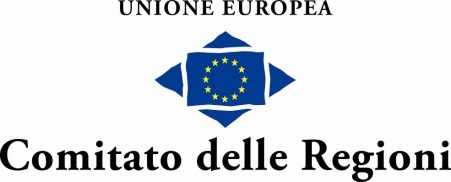 